INDICAÇÃO Nº 9004/2017Indica ao Poder Executivo Municipal operação ‘tapa-buracos” na Rua Dr. Sebastião de Paula Coelho, número 1079, no bairro Parque Residencial Rochelle.Excelentíssimo Senhor Prefeito Municipal, Nos termos do Art. 108 do Regimento Interno desta Casa de Leis, dirijo-me a Vossa Excelência para sugerir que, por intermédio do Setor competente, seja executada operação “tapa-buracos” na Rua Dr. Sebastião de Paula Coelho, em frente ao número 1079, no bairro Parque Residencial Rochelle, neste município. Justificativa:Conforme visita realizada “in loco”, esta vereadora pôde constatar o estado de degradação da malha asfáltica da referida via pública, fato este que prejudica as condições de tráfego no local e está precisando urgente de atenção, bem como o surgimento de avarias nos veículos automotores que por esta via diariamente trafegam. Plenário “Dr. Tancredo Neves”, em 29 de novembro  de 2.017. Germina Dottori- Vereadora PV -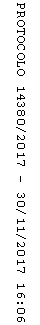 